Learning TargetsFractions and DecimalsLesson 1: Size of Divisor and Size of QuotientWhen dividing, I know how the size of a divisor affects the quotient.Lesson 2: Meanings of DivisionI can create a diagram or write an equation that represents division and multiplication questions.I can decide whether a division question is asking “how many groups?” or “how many in each group?”.I can explain two ways of interpreting a division expression such as .Lesson 3: How Many Groups?I can use a tape diagram to represent equal-sized groups and find the number of groups.Lesson 4: What Fraction of a Group?I can tell when a question is asking for the number of groups and that number is less than 1.I can use diagrams and multiplication and division equations to represent and answer “what fraction of a group?” questions.Lesson 5: How Much in Each Group? (Part 1)I can tell when a question is asking for the amount in one group.I can use diagrams and multiplication and division equations to represent and answer “how much in each group?” questions.Lesson 6: How Much in Each Group? (Part 2)I can find the amount in one group in different real-world situations.Lesson 7: Finding an Algorithm for Dividing FractionsI can describe and apply a rule to divide numbers by any fraction.I can divide a number by a non-unit fraction  by reasoning with the numerator and denominator, which are whole numbers.Lesson 8: Ratios and Rates With FractionsI can solve problems about ratios of fractions and decimals.Lesson 9: Fractional LengthsI can use division and multiplication to solve problems involving fractional lengths.Lesson 10: Rectangles and Triangles with Fractional LengthsI can use division and multiplication to solve problems involving areas of rectangles with fractional side lengths.I can use division and multiplication to solve problems involving areas of triangles with fractional bases and heights.Lesson 11: Volume of PrismsI can solve volume problems that involve fractions.I know how to find the volume of a rectangular prism even when the edge lengths are not whole numbers.Lesson 12: Solving Problems Involving FractionsI can use mathematical expressions to represent and solve word problems that involve fractions.Lesson 13: Using Decimals in a Shopping ContextI can use decimals to make estimates and calculations about money.Lesson 14: Using Diagrams to Represent Addition and SubtractionI can use diagrams and vertical calculations to represent and reason about addition and subtraction of decimals.I can use place value to explain addition and subtraction of decimals.I know how to solve subtraction problems with decimals that require “unbundling” or “decomposing.”Lesson 15: Adding and Subtracting DecimalsI can solve problems that involve addition and subtraction of decimals.Lesson 16: Methods for Multiplying DecimalsI can use area diagrams to represent and reason about multiplication of decimals.I can use place value and fractions to reason about multiplication of decimals.Lesson 17: Calculating Products of DecimalsI can use area diagrams and partial products to represent and find products of decimals.I know how to use a product of whole numbers to find a product of decimals.Lesson 18: Using Long DivisionI can use long division to find a quotient of two whole numbers when the quotient is a whole number.Lesson 19: Dividing Numbers that Result in DecimalsI can divide a decimal by a whole number.I can use long division to find the quotient of two whole numbers when the quotient is not a whole number.Lesson 20: Dividing Decimals by DecimalsI can find the quotient of two decimals.I know how multiplying both the dividend and the divisor by the same factor affects the quotient.Lesson 21: Using Operations on Decimals to Solve ProblemsI can use addition, subtraction, multiplication, and division on decimals to solve problems.Lesson 22: Fitting Boxes into BoxesI can use multiplication and division of fractions to reason about real-world volume problems.Lesson 23: Making and Measuring BoxesI can use the four operations on decimals to find surface areas and reason about real-world problems.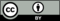 © CC BY Open Up Resources. Adaptations CC BY IM.